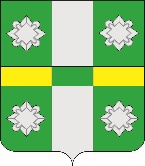 Российская ФедерацияИркутская областьУсольское районное муниципальное образованиеА Д М И Н И С Т Р А Ц И ЯГородского поселенияТайтурского муниципального образованияРАСПОРЯЖЕНИЕОт 29.07.2019 г.								№ 186-р	р.п. ТайтуркаО введении режима функционирования «Повышенная готовность» на территории городского поселения Тайтурского муниципального образованияВ целях предотвращения угрозы жизни и здоровью граждан городского поселения Тайтурского муниципального образования, недопущения значительных материальных потерь, в связи с высоким уровнем воды в реке Белая, в  соответствии с Федеральным законом от 21.12.1994 г. № 68-ФЗ «О защите населения и территорий от чрезвычайных ситуаций природного и техногенного характера», ст.15 Федерального закона от 06.10.2003 г. № 131-ФЗ «Об общих принципах организации местного самоуправления в Российской Федерации», постановлением Правительства РФ от 30.12.2003 года № 794 «О единой государственной системе предупреждения и ликвидации чрезвычайных ситуаций», руководствуясь  ст. 23, 46 Устава Тайтурского муниципального образования:1.Ввести на территории городского поселения Тайтурского муниципального образования с  8.00 часов 30.07.2019 года режим «Повышенная готовность».2.Руководителям предприятий, учреждений и организаций всех форм собственности:	2.1. Оказывать необходимую помощь транспортом, тяжелой техникой и людьми по выполнению экстренных мероприятий, связанных со спасением населения, животных и материальных ценностей.  	3.  На  период   паводка в  администрации   городского поселения Тайтурского муниципального образования организовать круглосуточное дежурство специалистов администрации и руководящего состава.	4. Специалистам администрации городского поселения Тайтурского муниципального образования организовать оповещение населения в случае возникновения чрезвычайной ситуации природного характера.	4.1. Ежедневно в дни паводка в 8.00 часов утра, а в экстренных случаях немедленно информировать главу администрации городского поселения Тайтурского муниципального образования об обстановке на своей территории.	4.2. Уточнить возможное количество населения, попадающего в зону затопления и подготовить места их временного размещения.  5. Директору МБОУ «Тайтурская СОШ» – Котовской О.И. подготовить помещения под эвакопункты на случай эвакуации населения.            6.Ведущему специалисту по кадровым вопросам и делопроизводству Бархатовой К.В. опубликовать настоящее распоряжение в газете «НОВОСТИ» и разместить на официальном сайте администрации Тайтурского муниципального образования www.taiturka.irkmo.ru в информационно-телекоммуникационной сети Интернет.            7. Контроль исполнения данного распоряжения оставляю за собой.Глава городского поселения Тайтурского муниципального образования                                                       С.В. Буяков